ARTICULO 10 LAIPNUMERAL 8MES DE OCTUBRE2023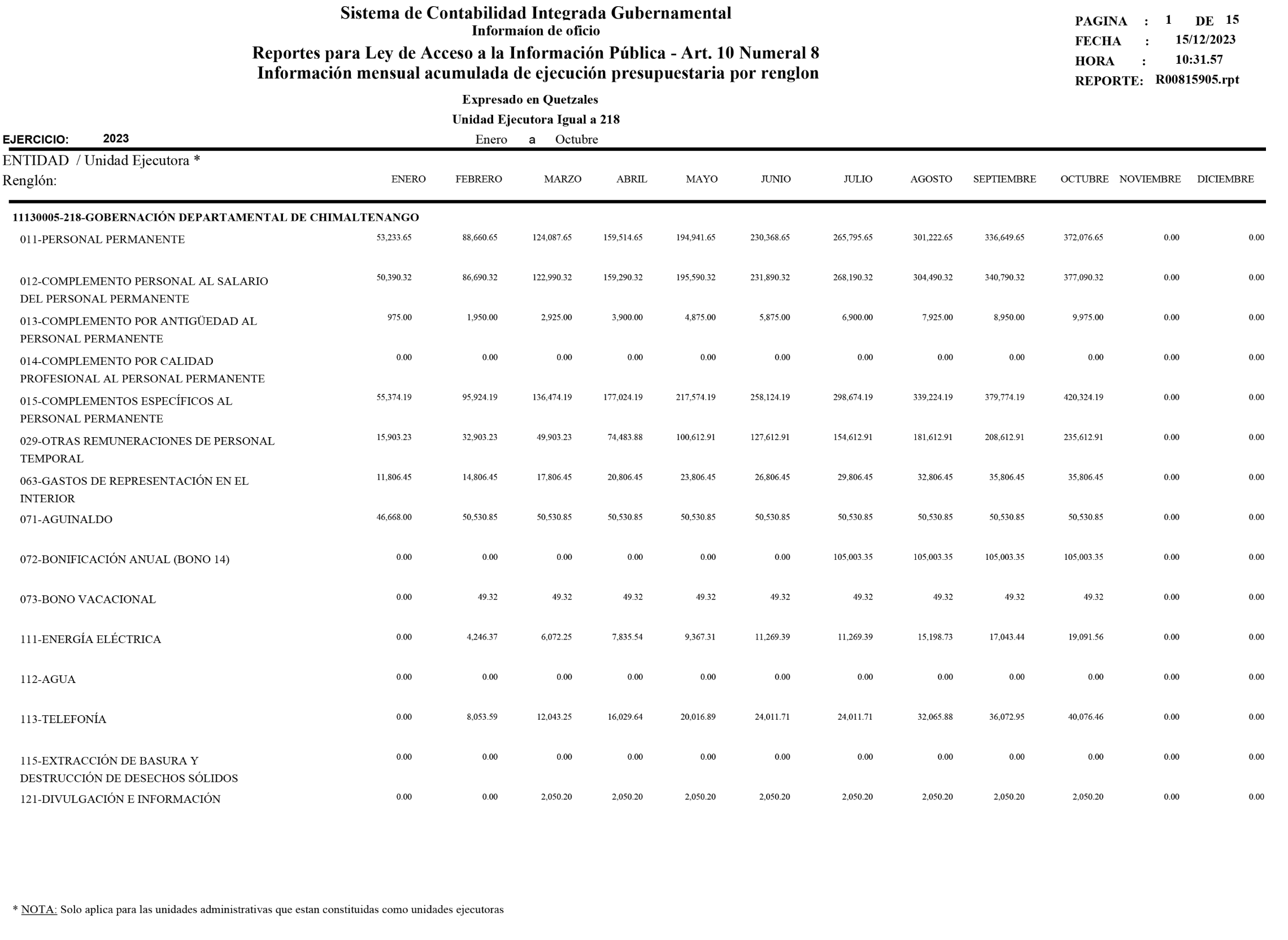 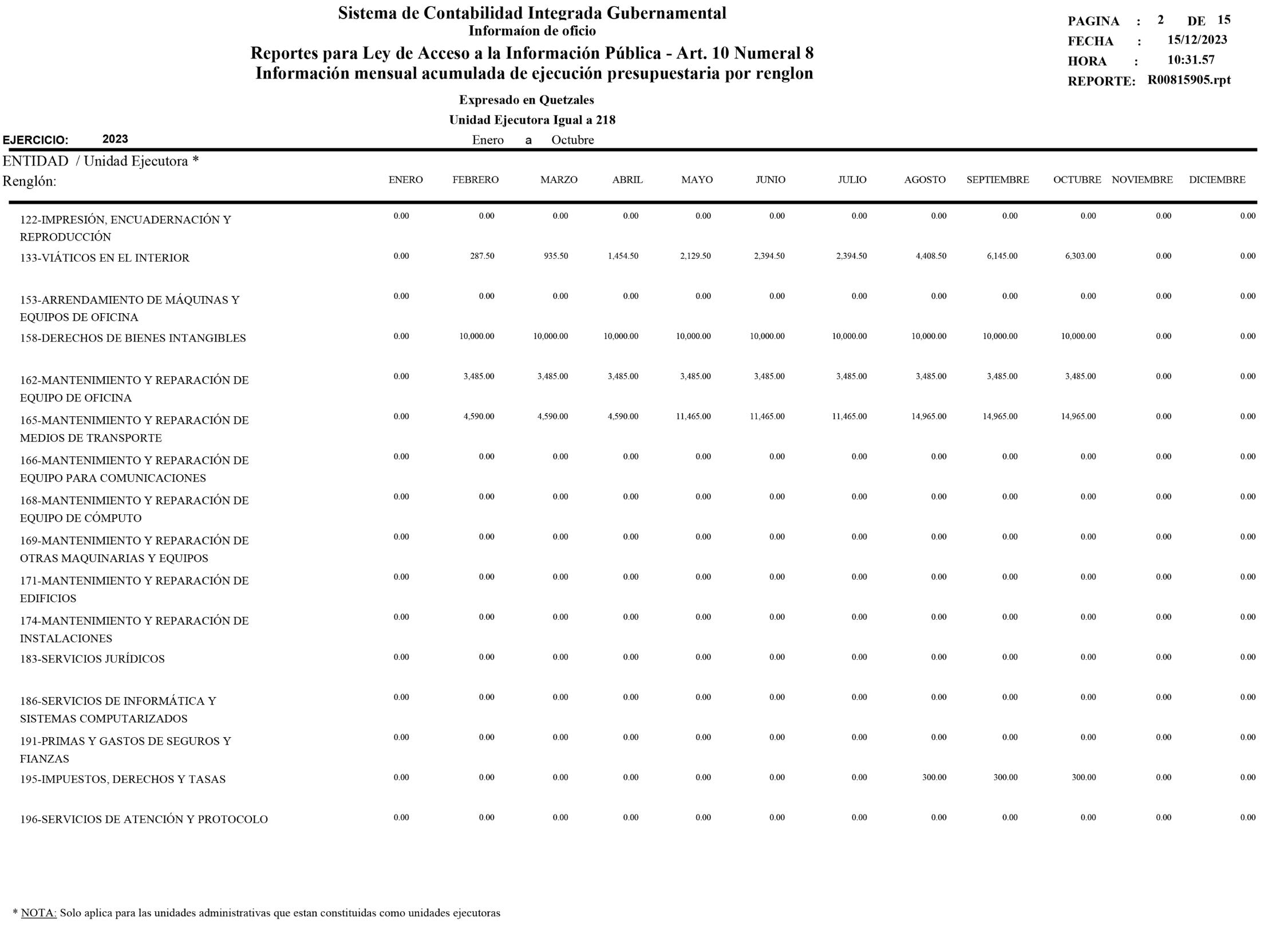 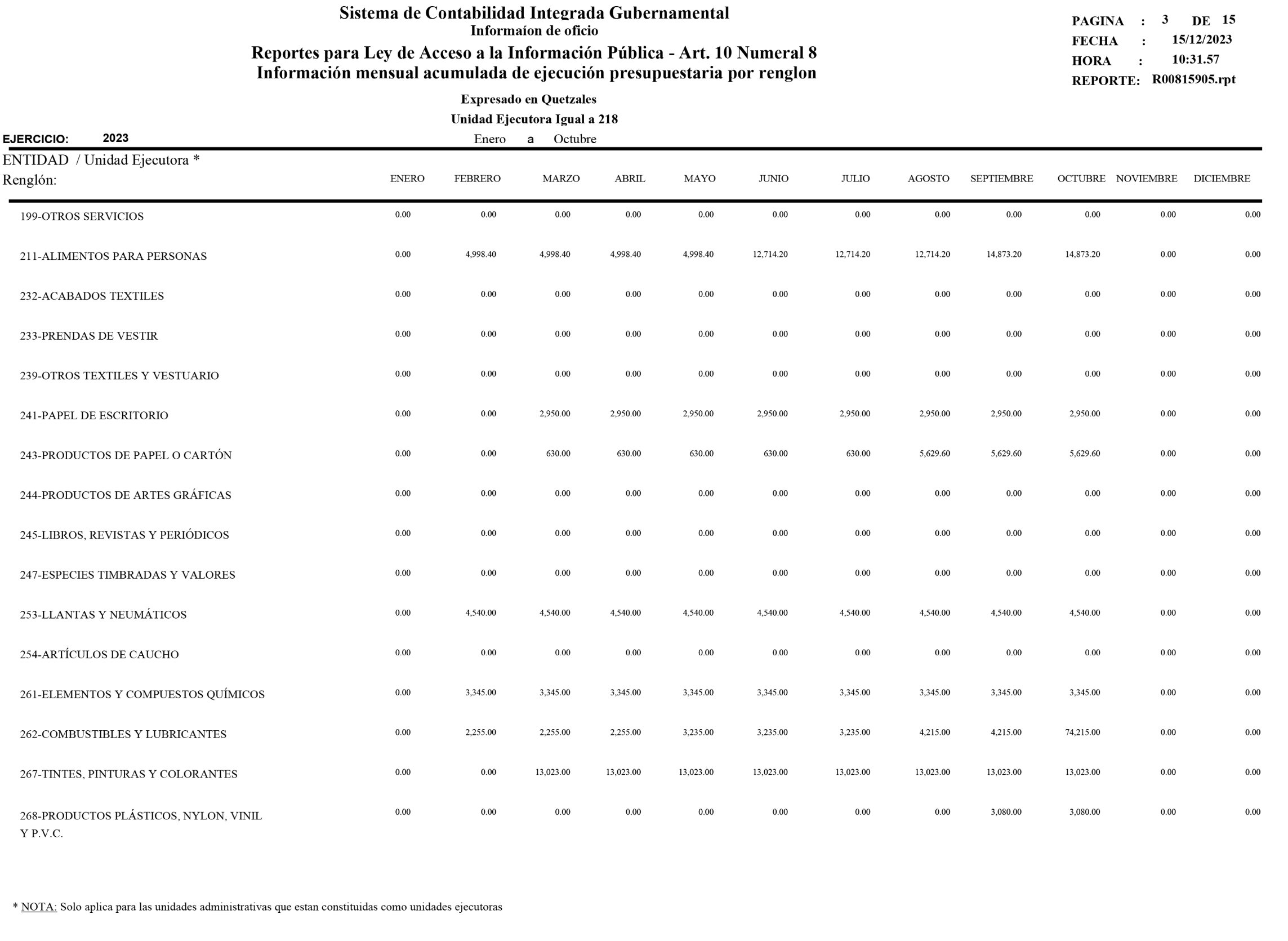 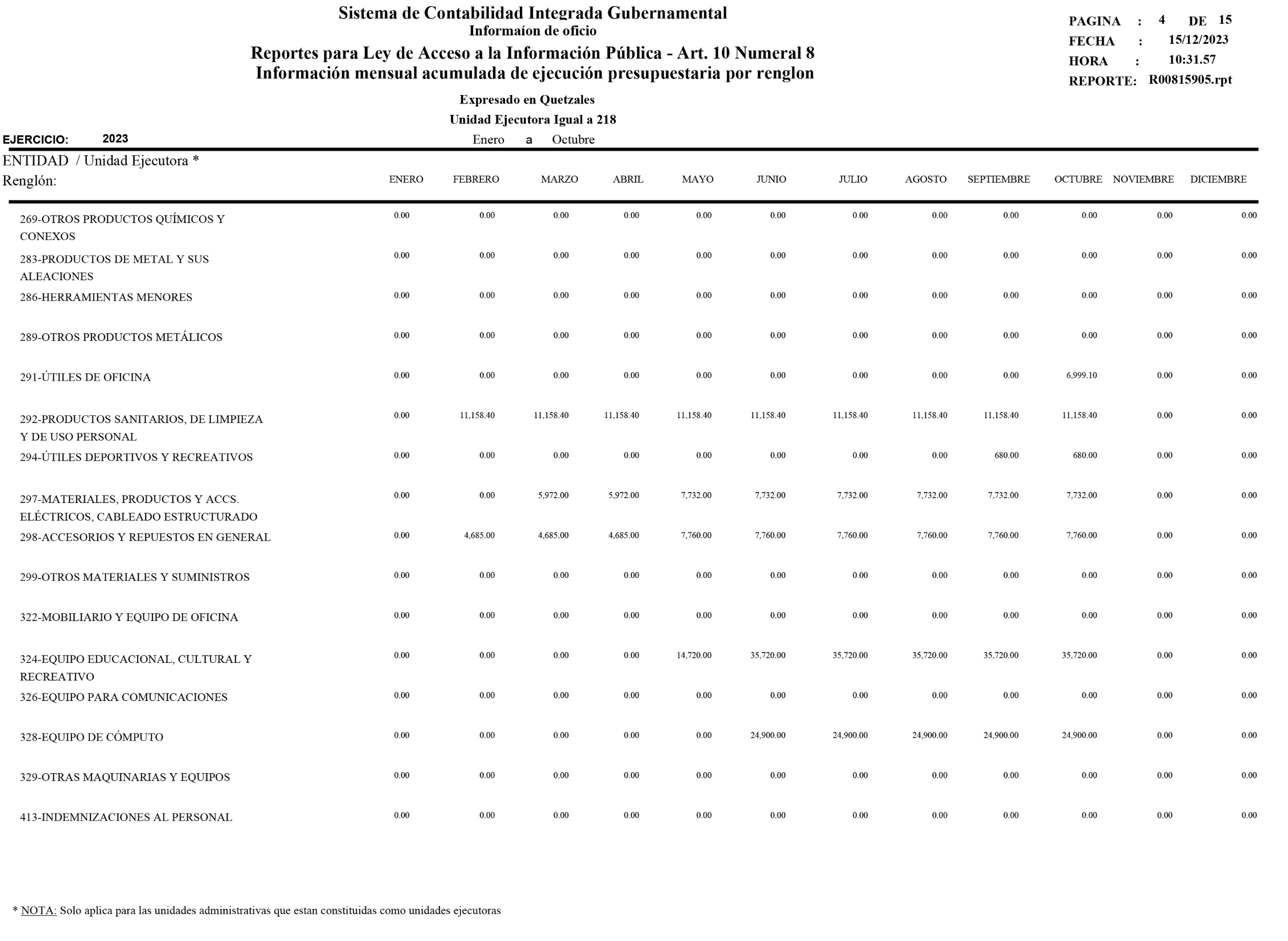 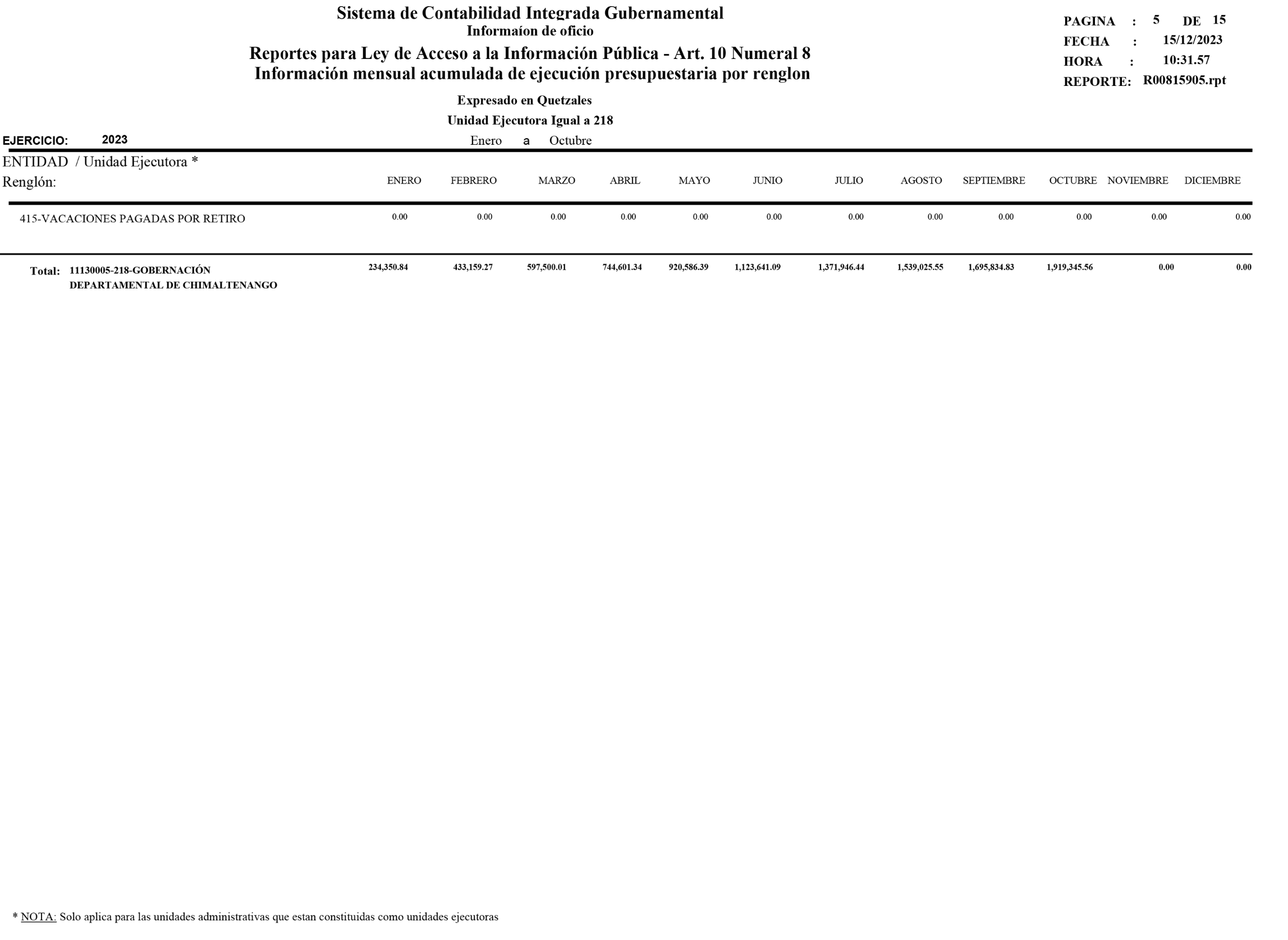 